Поверь в себя!  Проверь себя!Олимпиадная работа по русскому языку                                                              учени____              ________класса        МБОУ______________________________________                ___________________________________________________________________________________Задание 1. Подчеркни слова, в которых буквы, обозначающие согласные звуки, находятся в алфавитном порядке. бокал, селёдка, пирамида, осина, машина, вагоныЗадание 2. Прочитай предложение, записанное в транскрипции. Запиши его согласно правилам русского языка. Подчеркни грамматическую основу. [Луч, в,ис,эн,ива сонца праб,ижал пав,ирхушкам д,ир,эв,й,эф скрылс,а влапах старай, й,эл,и]  ___________________________________________________________________________________________________________________________________________________________________________________________________________________________________________________Задание 3. Ответь на вопросы. Тебе понадобятся не только знания языка, но и смекалка.1) За какой согласный надо спрятать другой согласный, чтобы получился одновременный выстрел из многих огнестрельных орудий?______________________2) За каким звуком спрятано большое, просторное помещение?___________________3)  Ради какого звука замечательный русский изобретатель А.С. Попов нашел способ передавать на большие расстояния человеческую речь и музыку без помощи проводов?   _____________________________________________________________________Задание 4. Ученику предложили записать ряд слов, образованных с помощью приставки. Вот что у него получилось: улететь, затеять, списать, нарисовать, забавлять, ударить. Подчеркни, в каких случаях он допустил ошибку? 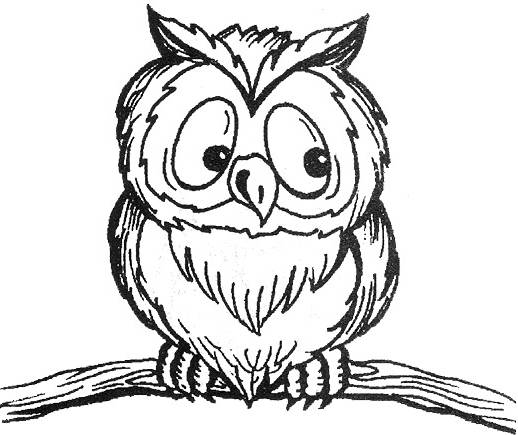 Выбери из приведенных ниже слов слова с одинаковыми суффиксами.          А. отсек Б. дровосек В. орешек Г. человек Д. замочек Задание 5. Выполни орфографическую задачу. Вставь пропущенные буквы. Выпиши сначала однокоренные слова, а затем формы одного и того же слова.Лес, - и ясно лазурное небо гл…дится
По-весеннему в светлые воды реки.
Лес з…леный кругом, м…лодой и р…систый,
А в лесу т…шина, и среди т…шины – 
Только гол…с кукушки. Вещун гол…систый!
Отз…вись, доживу ли до новой в…сны? ( И.Бунин)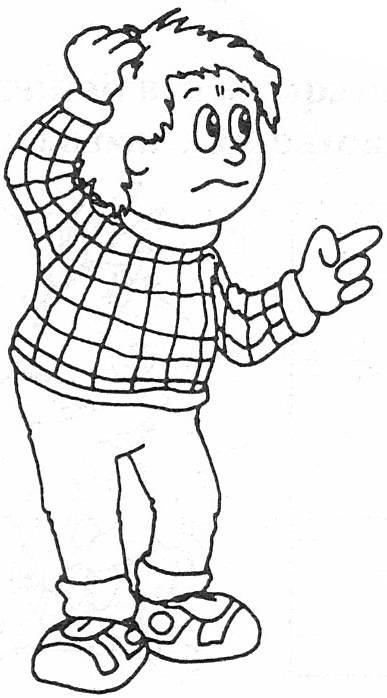 
Однокоренные слова:__________________________________________________________________
Формы слова: _________________________________________________________________________Задание 6. «Лентяй! Пустомеля! Дармоед! Тунеядец!  Бездельник! Неряха!» — прокричала мачеха. а) В скольких разных грехах она обвинила пасынка? А. в трёх; 	      Б. в четырёх; 	      В. в пяти; 	Г. в шестиб) Подчеркни слова, которые можно употребить и для пасынка и для падчерицы.Задание 7. Исправь нарушения языковых норм.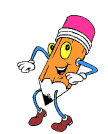 Пирожок с повидлой, нет сапогов, нет носок, юбка длиньше, двое подружек, ихний пример, ложи на место, я одела шапку, мыть голову новой шампунью, моё день рождения.Задание 8. В каком словаре можно найти такую словарную статью: ЗЕВАКА. Тот, кто из праздного любопытства засматривается на кого-л, что-л. Толпа зевак. Ротозей. Разиня. Ворона (разг.) Губошлеп (прост.). Раззява (прост.). Растрепа (прост.). Шляпа (разг.). ____________________________________________________________Задание 9. Прочитай текст.Мои знакомые за обедом ставят на стол деревянное блюдо с хлебом. Блюдо старое – ему целый век. По краю блюдо печатными буквами вырезано: « Ржаной хлебушко – калачу дедушка». Надпись как крохотная история. История о том, что сначала люди пекли ржаной хлеб, а уже намного позднее начали выпекать пшеничные калачи.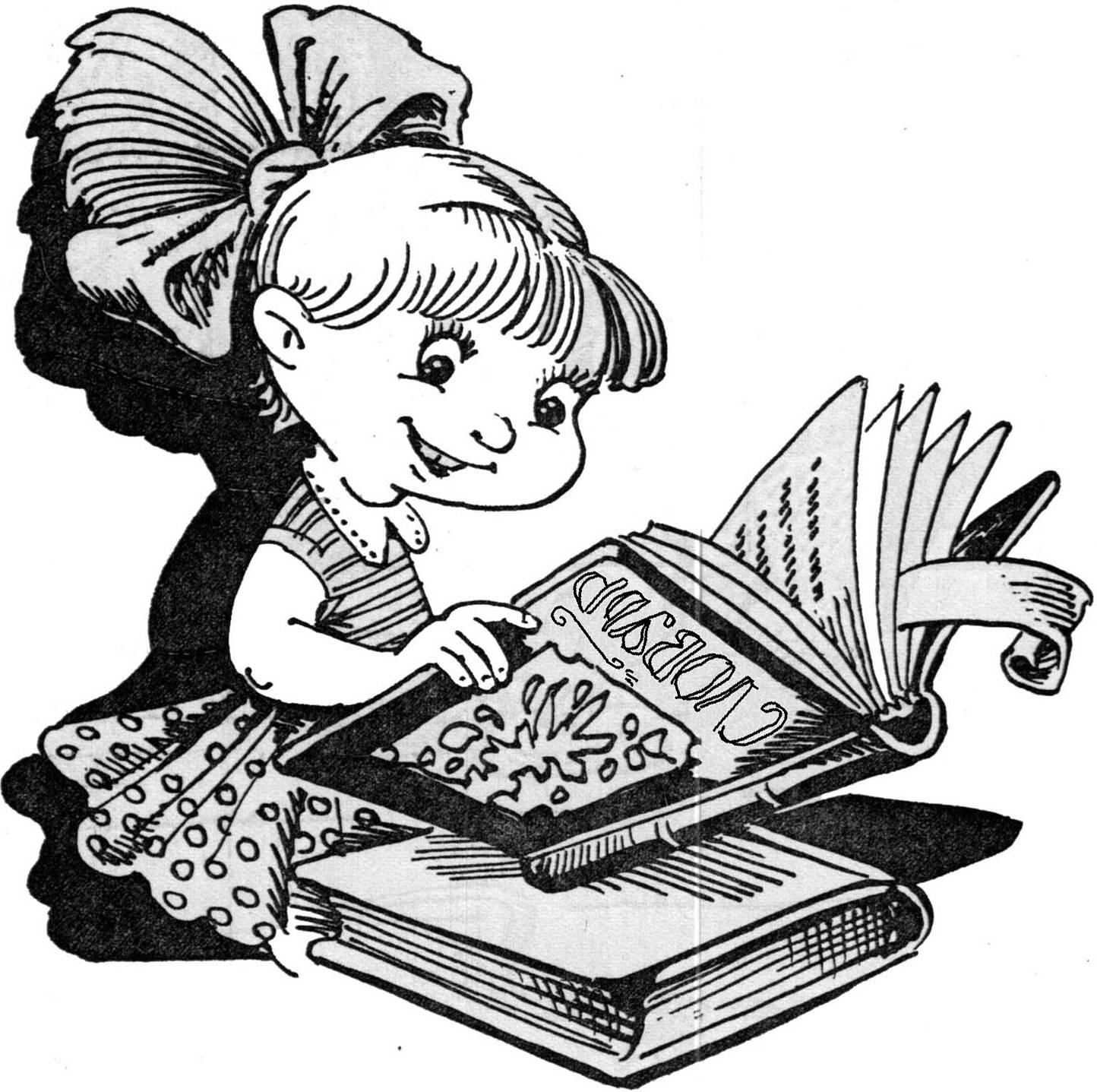 Отметь, в чем заключается главная мысль текста:В том, что у знакомых автора есть необыкновенное блюдо.В том, что через пословицу люди передают другим добрые, мудрые мысли.В объяснении значения надписи на старом блюде.Задание 10. Что означают выделенные слова в отрывке из «Сказки о царе Салтане» А.С. Пушкина? Запиши.…Идут витязи четами, ______________________________________________________
И, блистая сединами,    _______________________________________________________
Дядька впереди идетИ ко граду их ведёт.      ____________________________________________________________Задание 11. Наша речь становится интересней, когда мы украшаем её пословицами. А знаешь ли ты пословицы?Задание 12. Рассмотри ситуацию. Благодаря какому языковому явлению возникает комический эффект.- «Вот зимой выпадет снег, ударят морозы». – «А я тогда не пойду на улицу». - «Почему?» - «А чтоб меня морозы не ударили».                                                                                         _______________________________________________________________________________________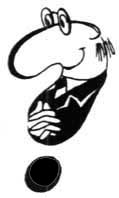 Если есть труд - значит, будет и успех! Спасибо за работу!Рекомендации к проверке олимпиадыЗадание 1 - максимально 2 балла. Верные ответы: бокал, селёдка, пирамида, осина, машина, вагоны.2 балла – подчёркнуты правильные варианты слов; 0 баллов – все остальные случаи.Задание 2 - максимально 5 баллов.Верный ответ: Луч весеннего солнца пробежал по верхушкам деревьев, скрылся в лапах старой ели.1)3 балла – полностью соблюдены правила орфографии и пунктуации; 0 баллов – все остальные случаи.2) 2 балла – правильно выделена грамматическая основа; 0 баллов – все остальные случаи.Задание 3 - максимально 6 баллов. Верные ответы: 1) залп (за Л п); 2) зал (за Л); 3) радио (ради О).За каждый верный ответ – 2 балла.  Задание 4 - максимально 5 баллов. 1) Верный ответ: затеять, забавлять, ударить.За каждый верный ответ – 1 балл; за 1 ошибку снимать по 1 баллу. 2) Ответ: в, д.2 балла – выбраны правильные варианты слов; 0 баллов – все остальные случаи.Задание 5 - максимально 5 баллов.Верные ответы: 1) безударные гласные: глядите, зелёный, молодой, росистый, тишина, голос, голосистый, отзовись, весны - 2 балла; за каждую ошибку снимать 0,5 балла;
2) однокоренные слова: голос, голосистый  - 1 балл;
3) формы слова: тишина, тишины; лес, в лесу - 2 балла.Задание 6 - максимально 6 баллов. 1)Верный ответ: в четырех - 4 балла:первый грех – лень; слова лентяй, бездельник– синонимы, обозначающие человека, который ленится, ничего не делает;второй грех – жизнь за счет чужого труда; для обозначения человека, живущего за чужой счет, годятся слова тунеядец, дармоед;третий грех – пустая болтовня; слово – пустомеля;четвертый грех – неаккуратность, неопрятность – неряха.2) слова, которые можно употребить и для пасынка и для падчерицы: пустомеля, неряха - за каждый верный ответ -1 балл (всего возможно 2 балла). Задание 7- максимально 5 баллов.Верные варианты ответов:Пирожок с повидлом, нет сапог, нет носков, юбка длиннее, две подружки, их пример, клади на место, я надела шапку, мыть голову новым шампунем, мой день рождения.За каждый верный ответ - 0,5 балла; за каждую ошибку снимать 1 балл.Задание 8 - максимально 3 балла.Верный ответ: словарь синонимов.Задание 9 - максимально 2 балла. Верный ответ: 3 вариант.Задание 10 - максимально 4 балла.Верные ответы:Витязи – воины; четами – парами; сединами – седыми волосами; ко граду – к городу. 
За каждый правильный ответ- 1 балл. Задание 11 - максимально 7 баллов.За каждый верный ответ -1 балл. 1. Слово – …, а молчание – золото. (серебро)2. Авось да как-нибудь до добра не …(доведут).3. Доброе … и кошке приятно. (слово)4. Делу …, потехе – час. (время)5. Где тонко, там и … (рвется).6. Копейка … бережет. (рубль)7. Один с сошкой, а … с ложкой. (семеро)Задание 12 - максимально 3 балла.Вариант верного ответа: Дети не знали о переносных значениях слов и поняли высказывания взрослых в прямом значении. Максимальное итоговое количество баллов – 53 балла.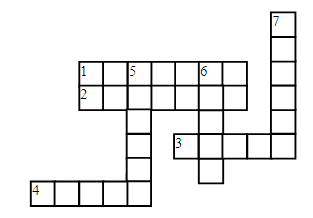 1. Слово – …, а молчание – золото. 2. Авось да как-нибудь до добра не ….3. Доброе … и кошке приятно. 4. Делу …, потехе – час. 5. Где тонко, там и ….6. Копейка … бережет. 7. Один с сошкой, а … с ложкой. 123456789101112Итого 